August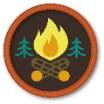 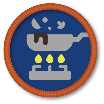 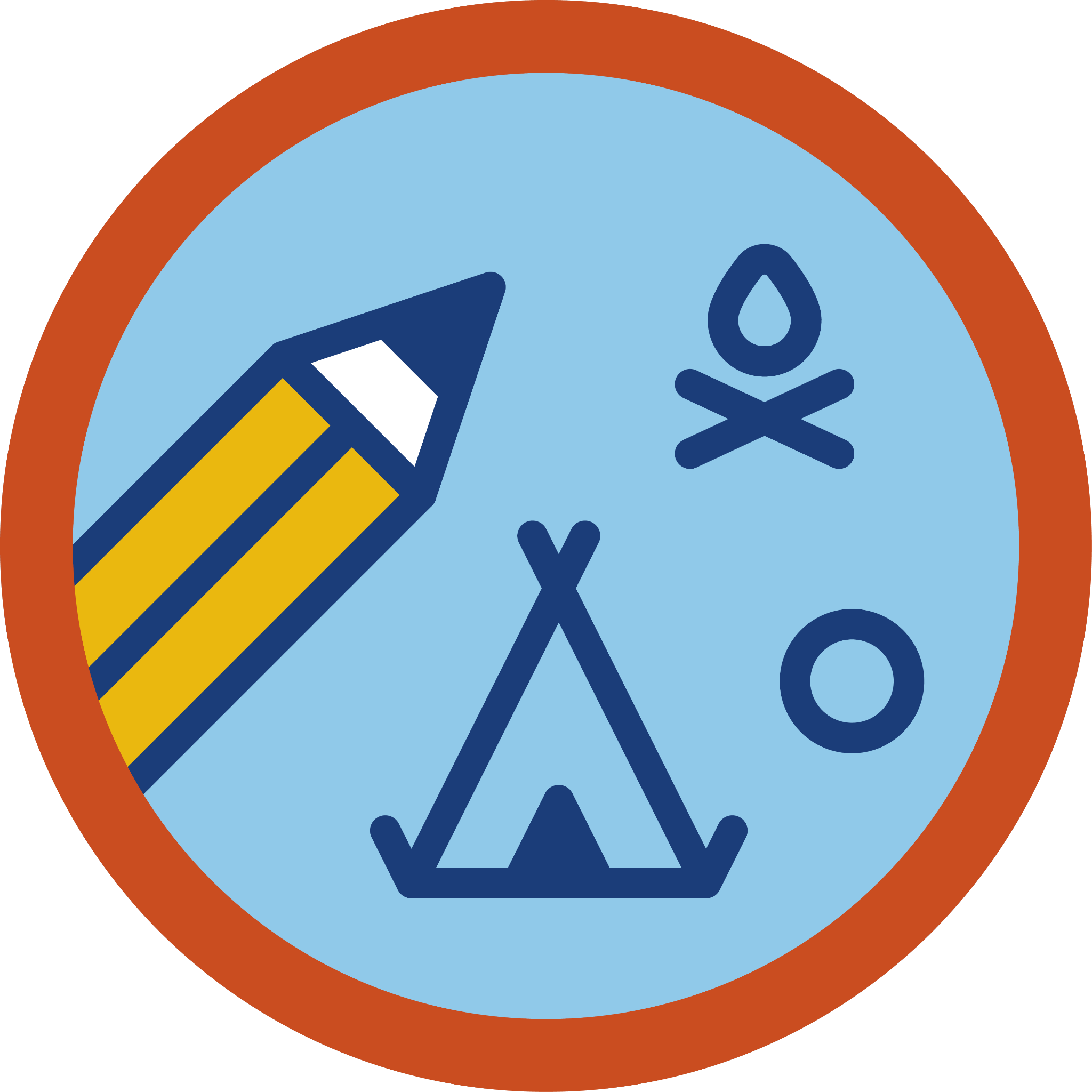 Ons. 24.Mødestart og repetition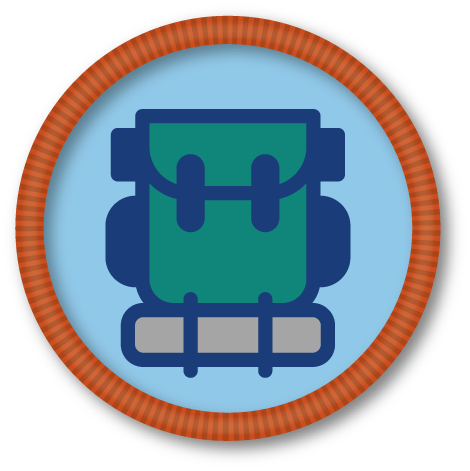 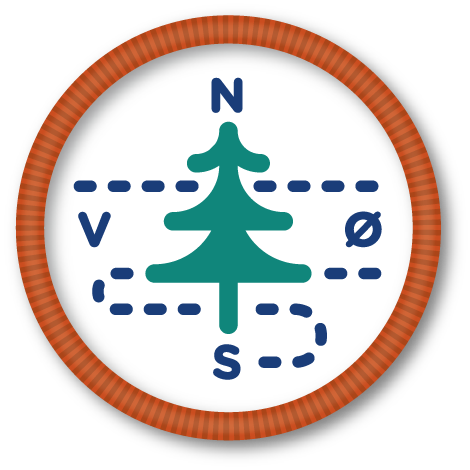 SeptemberFre. 2.Gruppeoprykning og fællesaftenOns. 7.Lør. 10. OrienteringsløbVandredagOns. 14.OrienteringsløbOns. 21.OrienteringsløbOns. 28.OktoberLejrarkitekt - pionerarbejdeOns. 5.Lejrarkitekt - pionerarbejdeOns. 12.HikerOns. 19.EfterårsferieOns. 26.Hiker - tour de HolstebroNovemberOns. 2.Hiker - tour de HolstebroOns. 9.TrangiaOns. 16.Søn. 20.TrangiaJulehike, nærmere information kommerOns. 23.Ons. 30.TrangiaBålDecemberOns. 7. Ons. 14.JanuarBålJuleafslutning/bål.Første møde 4. januar